中華民國網球協會　函受文者：發文日期：109年3月6日發文字號：網協字第109000105號速別：最速件附件：主旨：函請同意 貴屬           參加本會舉辦之「109年歐克盃全國青少年12、18歲級網球錦標賽 (C-2挑戰級)」請惠允准予假登記參賽為禱，敬請 查照。說明：本賽會競賽規程業經教育部體育署109年3月3日臺教體署競(三)字第1090007046號函存署備查，訂109年5月9日起至109年5月10日止假南投縣立體育場舉行。本競賽規程已公告於本會網站，如須下載或查詢本會其他相關資料，請至網站中查詢。理 事 長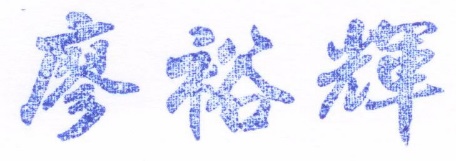 機關地址：10489台北市中山區朱崙街20號705室電話：02-2772-0298        傳真：02-2771-1696網    址：http://www.tennis.org.tw